ЖИЛЬЁ ДЛЯ РОССИЙСКОЙ СЕМЬИПрограмма «Жилье для российской семьи» (далее – Программа) реализуется в рамках государственной программы Российской Федерации «Обеспечение доступным и комфортным жильем и коммунальными услугами граждан Российской Федерации» на основании Постановления Правительства РФ от 05 мая 2014г. № 404 «О некоторых вопросах реализации программы «Жилье для российской семьи» в рамках государственной программы «Обеспечение доступным и комфортным жильем и коммунальными услугами граждан Российской Федерации».ОСНОВНАЯ ЦЕЛЬ ПРОГРАММЫ УЛУЧШИТЬ ЖИЛИЩНЫЕ УСЛОВИЯ СОЦИАЛЬНО ЗНАЧИМЫХ КАТЕГОРИЙ ГРАЖДАН ЗА СЧЁТ:снижения стоимости 1 кв.м. жилья, возводимого в рамках данной программы. На текущий момент, максимальная стоимость 1 кв.м. на 20 % ниже рыночной, но не более 35 тыс. руб.;предоставление ипотечных кредитов/займов на льготных условиях (ставка 10,9%, первоначальный взнос от 10 %);ДЛЯ ВХОЖДЕНИЯ В ПРОГРАММУ НЕОБХОДИМО: выбрать проект из одобренных Министерством строительства, архитектуры и дорожного хозяйства Краснодарского края minstroy.krasnodar.ruобратиться в органы местного самоуправления по месту прописки и написать заявление на вхождение в программу с приложением документов, подтверждающих соответствие социальной категории, закрепленной законом Краснодарского края от 05.11.2014 № 3050-КЗ.в случае необходимости получения ипотечного кредита обратиться к одному из первичных кредиторов, размещенных на сайте minstroy.krasnodar.ru или на сайте органа местного самоуправления.ПРОЕКТЫ ЖИЛИЩНОГО СТРОИТЕЛЬСТВА, УЧАСТВУЮЩИЕ В ПРОГРАММЕ:БОЛЕЕ ПОДРОБНО О ПРОГРАММЕ «ЖИЛЬЁ ДЛЯ РОССИЙСКОЙ СЕМЬИ» МОЖНО УЗНАТЬ НА САЙТАХ:ГРАЖДАНЕ, КОТОРЫЕ МОГУТ СТАТЬ УЧАСТНИКАМИ ПРОГРАММЫ.Консультации по включению в список участников программы на территории МО г. Краснодар – управление по жилищным вопросам администрации МО г. Краснодар - г. Краснодар, ул. Кузнечная 6, 1 этаж, каб. 7,8,9,10 тел. 218-92-25 (Западный округ), 218-92-59 (Карасунский округ), 218-92-10 (Прикубанский округ), 218-92-63 (Центральный округ)Прием заявлений - отделы МКУ МФЦ  http://mfc.krd.ru/ Проекты, по которым в настоящий момент ведется прием заявленийПроекты, по которым в настоящий момент ведется прием заявленийООО “ Дирекция СОТ”Мини - полис “Куб - А”г. Краснодар, п. Пригородныйтел.: +7 (918) 333-0044www.d-sot.ruООО “Главная инвестиционная компания”ЖК “Видный”г. Краснодар, ул. Кирилла Россинскоготел.: +7 (861) 20-33-838+7 (918) 41-51-188www.gik23.ruООО «МОДО КАПИТАЛ»ЖК «Солнечный город»Г. Краснодар, ул. 3-я Трудовая тел. 861-292-0303, 861-292-7676ckmd.ruООО «Терем»ЖК «Лебединое озеро»г. Горячий ключ, ул. Объездная 18 (литер 7,8)Тел. 8-918-025-31-31, 8 (918) 212-00-11terem-rielt.ruПроекты, по которым прием заявлений начнется после получения разрешения на строительство Проекты, по которым прием заявлений начнется после получения разрешения на строительство ООО «Европа Девелопмент»ЖК «МодеГрад2»г. Кранодар, ул. Западный Обходтел. 8-800-200-40-30europe-realt.ruООО «ТоргСоюз»ЖК «Кубанский»Динской р-н, п. Южный, ул. Казачья/Екатерининскаяпрограмма-жрс.рфminstroy.krasnodar.ruwww.ahml.ruwww.kubanipoteka.ru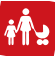 МНОГОДЕТНЫЕ СЕМЬИ;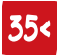 МОЛОДЫЕ СЕМЬИ С ДЕТЬМИ;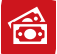 ПОЛУЧАТЕЛИ МАТЕРИНСКОГО КАПИТАЛА;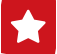 ВОЕННОСЛУЖАЩИЕ – УЧАСТНИКИ ПРОГРАММЫ НАКОПИТЕЛЬНО-ИПОТЕЧНОЙ СИСТЕМЫ, ВЕТЕРАНЫ БОЕВЫХ ДЕЙСТВИЙ;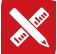 ПРОЖИВАЮЩИЕ В ПОМЕЩЕНИИ, ГДЕ НА ОДНОГО ЧЕЛОВЕКА ПРИХОДИТСЯ НЕ БОЛЕЕ 18 КВ.М;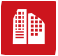 ПРОЖИВАЮЩИЕ В ЖИЛЬЕ, КОТОРОЕ ПРИЗНАНО АВАРИЙНЫМ И ПОДЛЕЖИТ СНОСУ ИЛИ РЕКОНСТРУКЦИИ;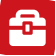 ГОСУДАРСТВЕННЫЕ СЛУЖАЩИЕ ИЛИ РАБОТНИКИ БЮДЖЕТНЫХ УЧРЕЖДЕНИЙ (ВРАЧИ, УЧИТЕЛЯ, ПОЛИЦЕЙСКИЙ И Т.Д.);